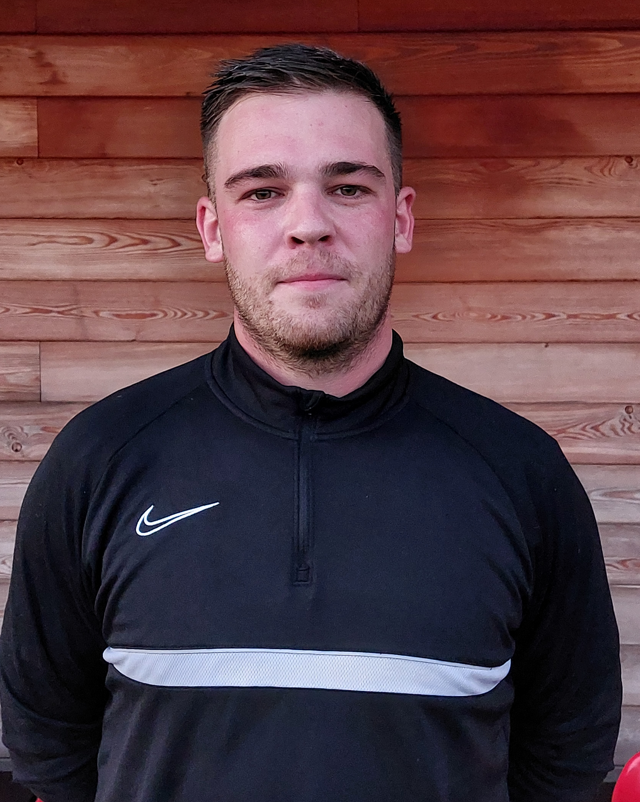 JORDAN DUNNING – GOALKEEPERAn excellent shot-stopper and commanding presence in the box, this is Jordan’s third year with the club after spells with Tytherington Rocks and Bristol Manor Farm.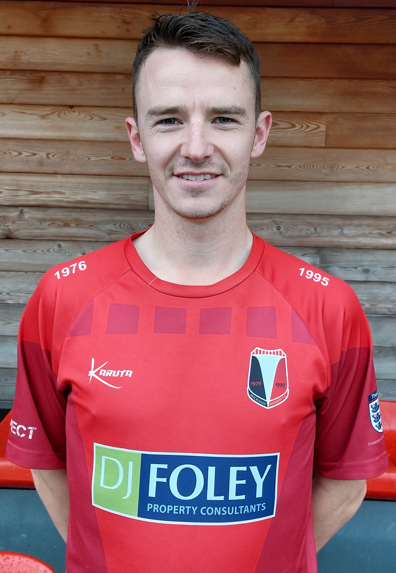 PETER IRELAND – FULL BACKNicest lad in the club, Pete nonetheless puts it all in on the pitch, though for all his endeavour, a goal still eludes him.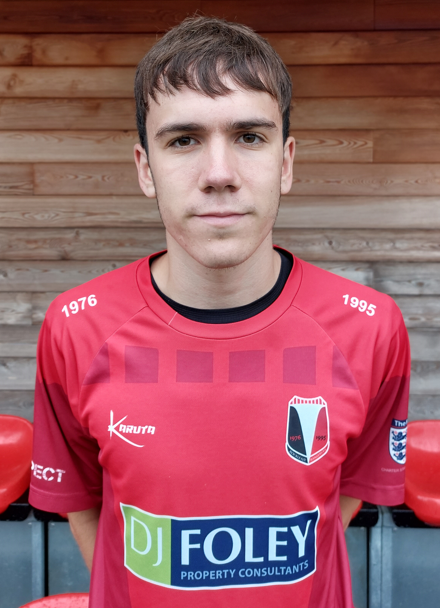 TASMAN ROOK – FULL BACKNew signing who joined the club in the second half of the 2022/23 season from Chippenham Town, Tas will be hoping for an injury free campaign this year.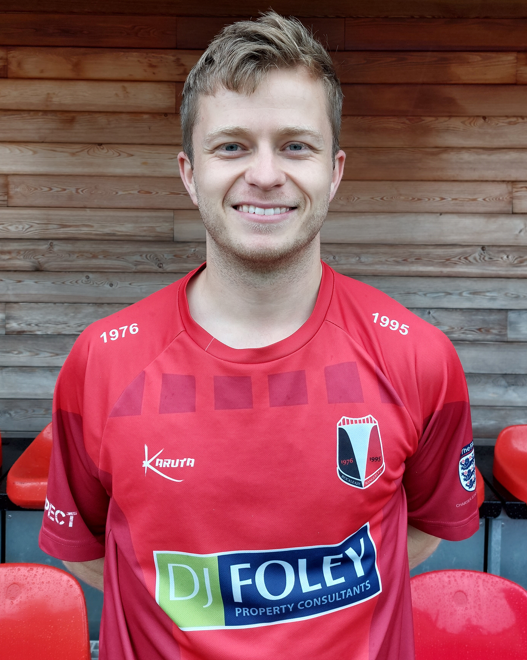 MARCUS WILLIAMS – FULL BACK – VICE CAPTAINClub stalwart, after starting at Under 6’s with Rockleaze Marcus equally adept at fullback or midfield.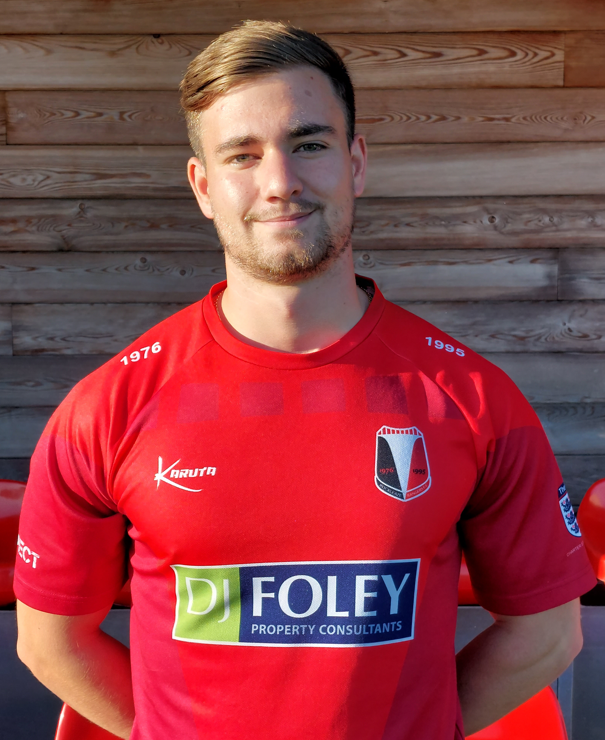 AIDAN HALL – FULL BACKThe Ice-Man is a solid full-back with a penchant for gold chains and fake tan.  Dreams to appear on Love Island one day.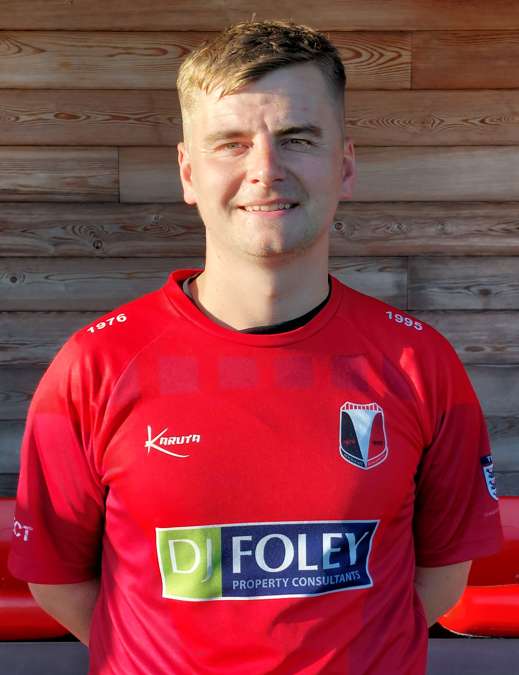 JOSHUA GROTZKE – FULL BACKJosh is a versatile defender with years of experience in the County League.  Voted Chairman’s Player of the Year 2022/23.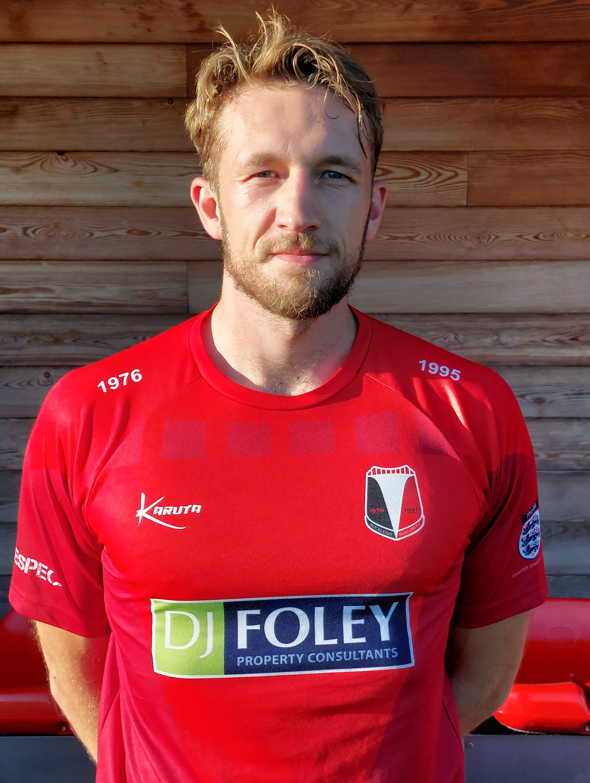 JORDAN BUCKETT – CENTRE BACK – CAPTAINA natural leader on and off the pitch, Jordan has matured well into the captaincy, leading by example through consistently putting in strong performances.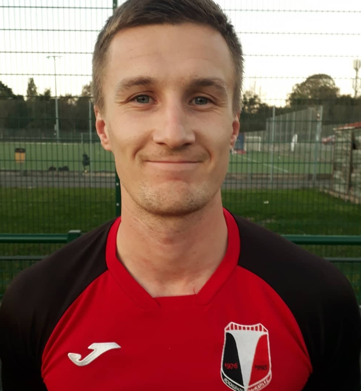 MICHAEL PERHAM – CENTRE BACKRarely seen at training, and never at preseason, Mike is nonetheless class.  Occasionally chips in with goals (at both ends).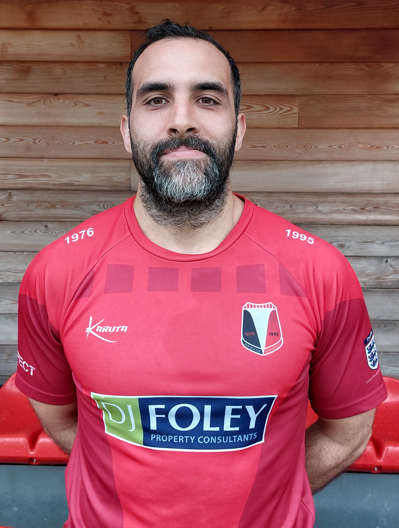 ZAKI ELGAHMI – CENTRE BACKCultured and experienced centre back, Zaki brings an air of calm to matches.  Recently appointed assistant manager for the 2023/24 season.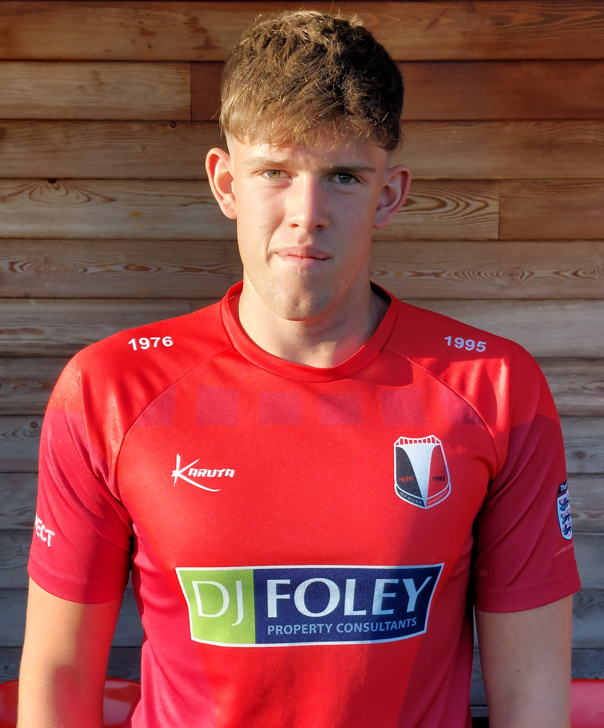 MAX HODGSON – CENTRE BACKNew signing Max is a talented ball playing centre back who has earned his place in the squad following a number of strong performances during preseason.  At 6’4”, 17 year old Max is an exciting prospect.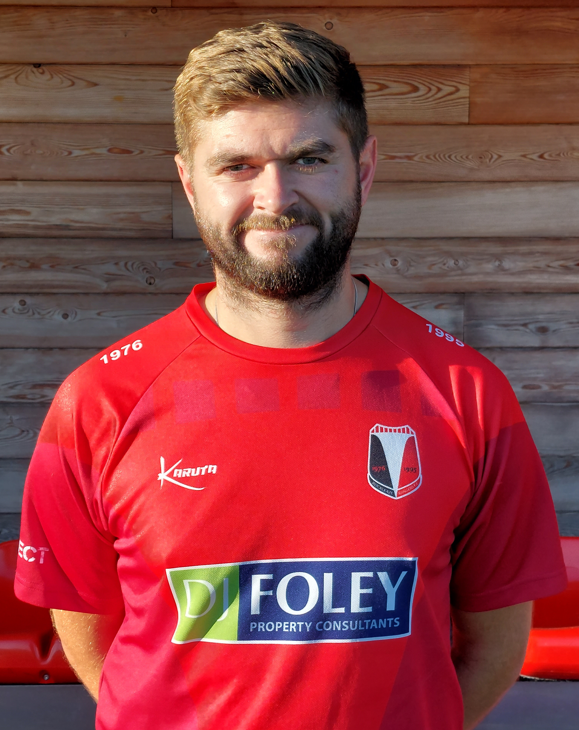 OLIVER WOOLLAND – CENTRE BACKOllie currently holds the record of ‘most spells with the Club’ jointly with Jay Moore.  A versatile player, former Southampton academy player, Ollie can play anywhere along the back or in midfield.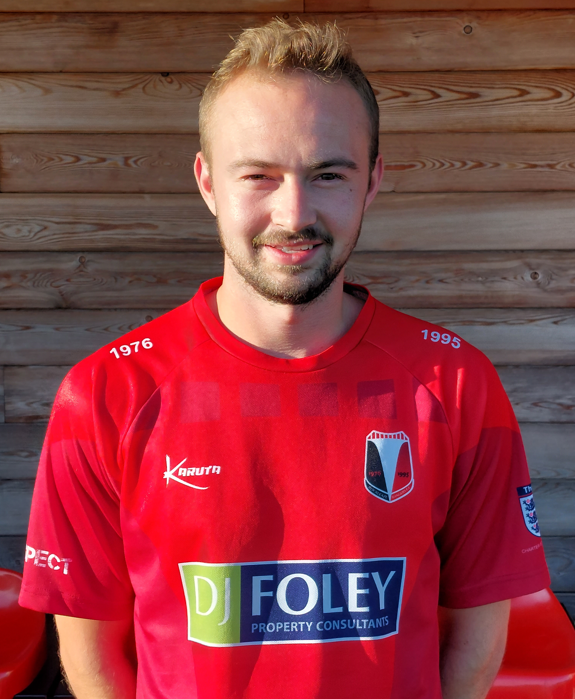 JOSHUA BUTT - MIDFIELDBrother of Fraser, new addition to the squad for 2023/24, Josh is a talented box-to-box midfielder.  Cos-plays as Tintin in his spare time.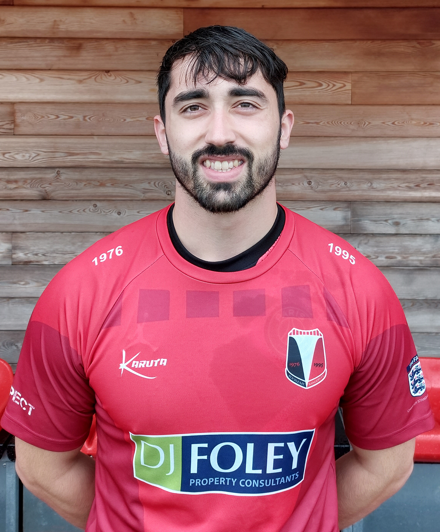 BRANDON BOONTAM – MIDFIELDWhen you’re that good, you can afford to be a little bit lazy…  Bran is an outstanding player, who from time-to-time gets his freekicks on target.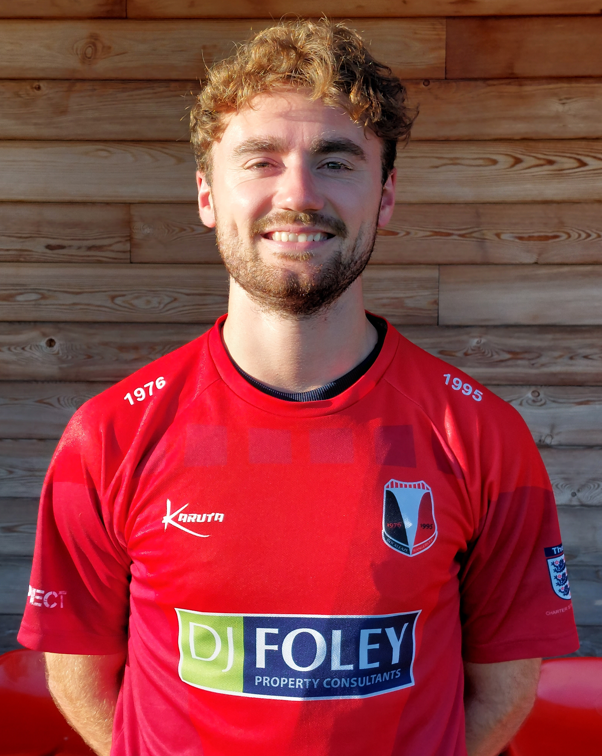 DREW SAWDON – MIDFIELDHard hitting midfielder hailing from the North, Drew has been promoted from our Reserves after a number of excellent performances at the end of the 2022/23 season.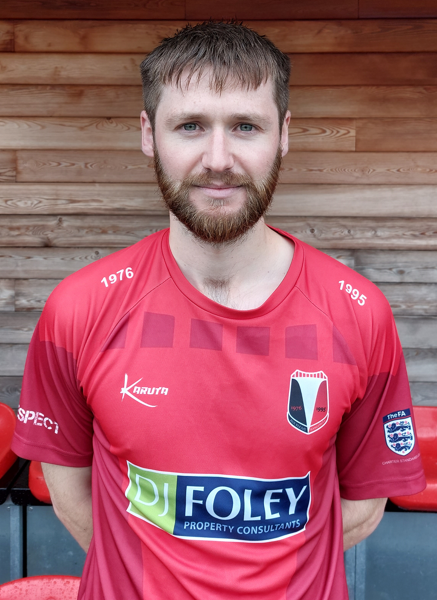 SAMUEL BAILEY – MIDFIELDSilent assassin, bandit-Bailey is a classy midfielder who both links up play and scores goals through his late runs into the box.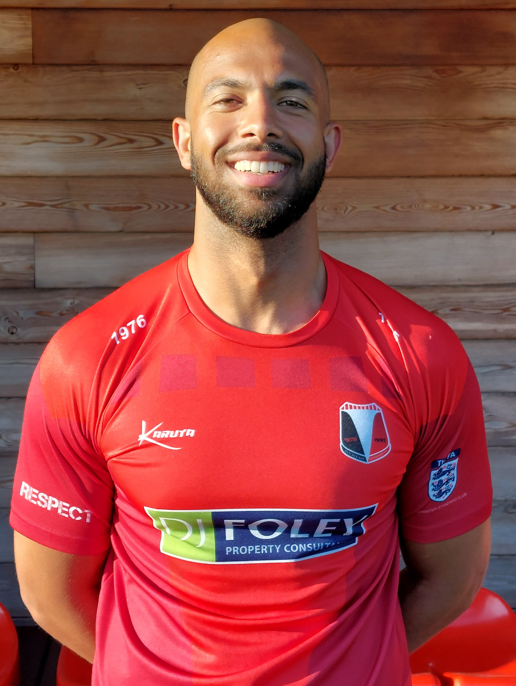 AHMED HUSSEIN – MIDFIELDNew recruit who joins the club from SCBC Stockholm.  Ahmed has impressed during preseason with great technical ability and vision.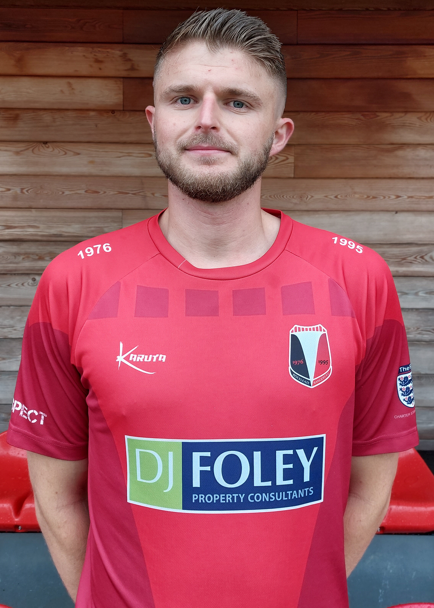 JONATHAN WEBB – MIDFIELDNew signing Jon joins us from Mangotsfield, and has put in a number of strong performances during pre-season, whilst also chipping in with a few goals.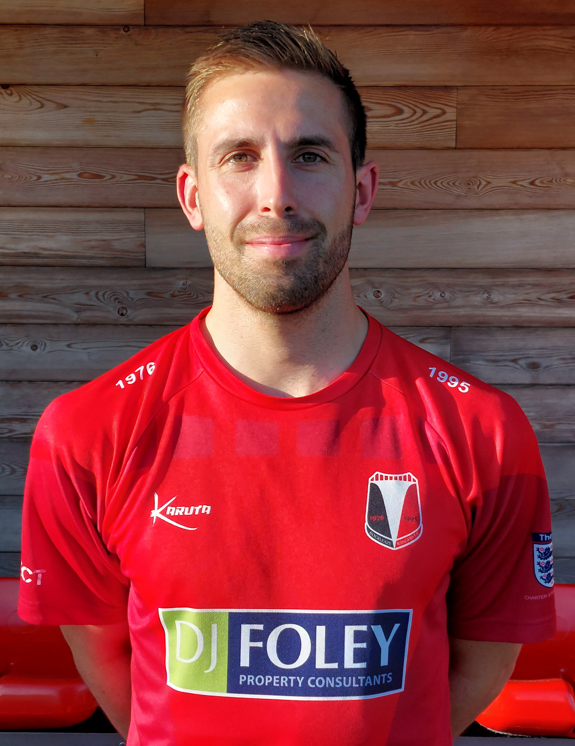 NICHOLAS JONES – FORWARDNow back for his second spell with the club after two successful seasons with Cribbs, Nick brings pace, experience and a winning mentality to the side.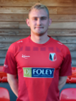 HENRY JONES – FORWARDNot known for his defensive credentials, Henry compensates for this with piercing runs, quick feet and an excellent delivery.  Loves a tap-in too.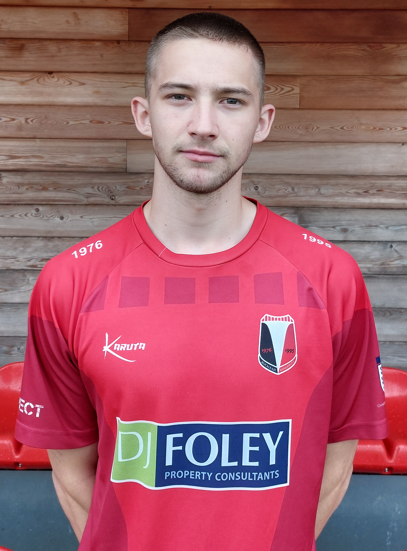 TATE SHAW – FORWARDTate brings extreme pace to the side, making a strong impression after signing from Patchway Town during the second half of the 2022/23 season.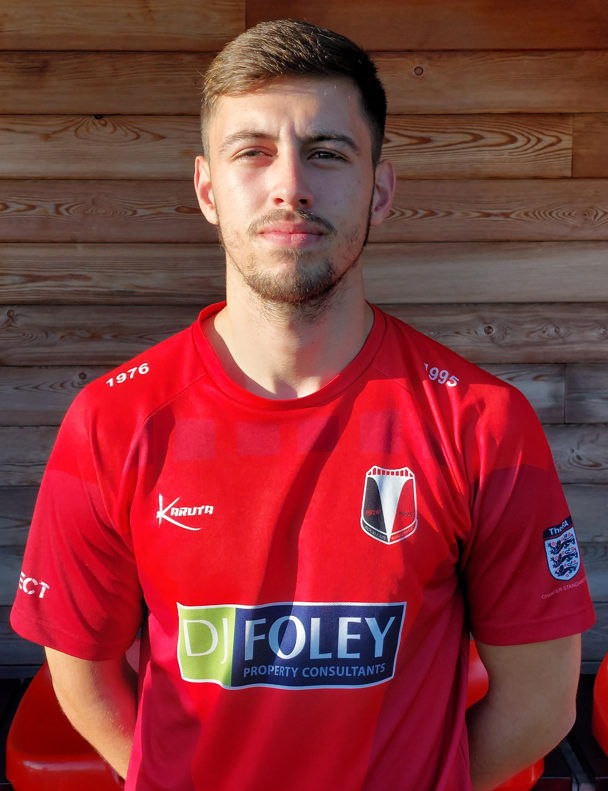 FRASER BUTT – FORWARDFormer Gloucester City academy player, Fraser is a mercurial talent with an eye for goal, as well as being a set piece specialist.MATTEO PALI – FORWARDNew recruit Matteo joins the club from Patchway Town, bring trickery and guile with his customary Italian flair.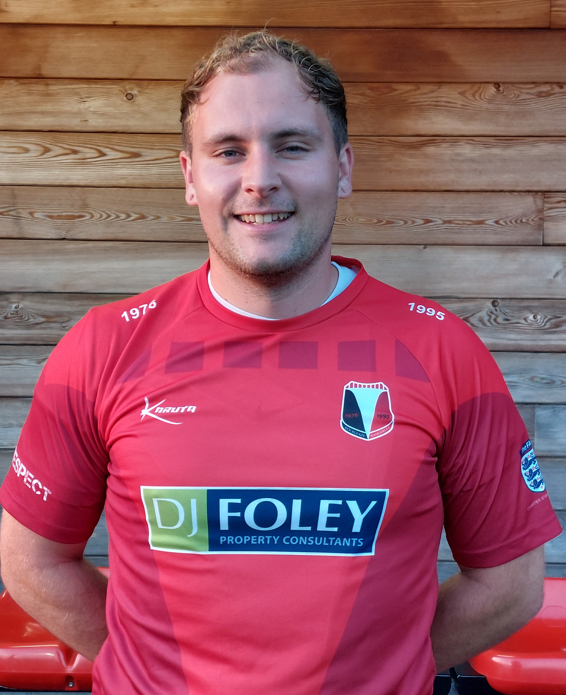 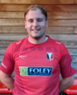 JORDAN DENT – FORWARDDespite a string of injuries over the last few seasons, “Barry” Dent is nonetheless a quality forward with an eye for goal.  Liability on a night out though.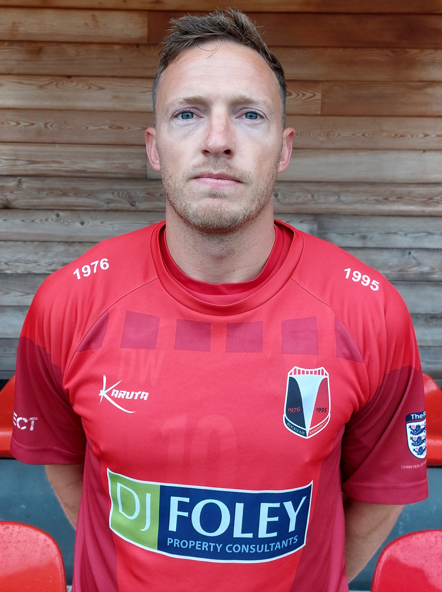 DANIEL WEBB – FORWARDTour and social secretary, Webby is also a Gloucestershire County League veteran, having terrorised opposition with his skill, movement and goals for a number of years.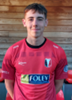 JENSON BEARD – FORWARDAfter a breakthrough season in 2022/23, Jenson will be looking to cement his place in the starting line-up.  An excellent pre-season, backed up with goals has not harmed his chances. #UTL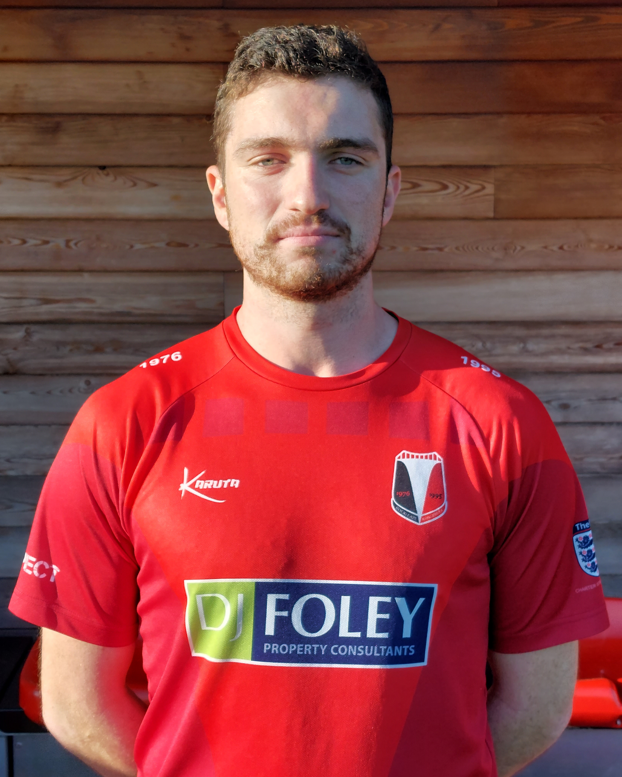 GEORGE JAMES – FORWARDGoal machine GJ9 finished the 2022/23 season as the club’s top goal scorer, despite having played the rest of his career at centre back.  Loves penalties and tap-ins.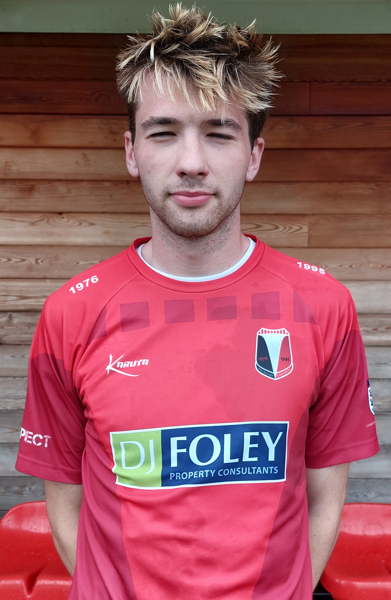 JAMES GOULDEN – FORWARDWith 9 goals in 5 games over preseason, it’s fair to say new signing James has hit a bit of form.  Tall and tricky, backed with a great touch and movement, he’s one to watch.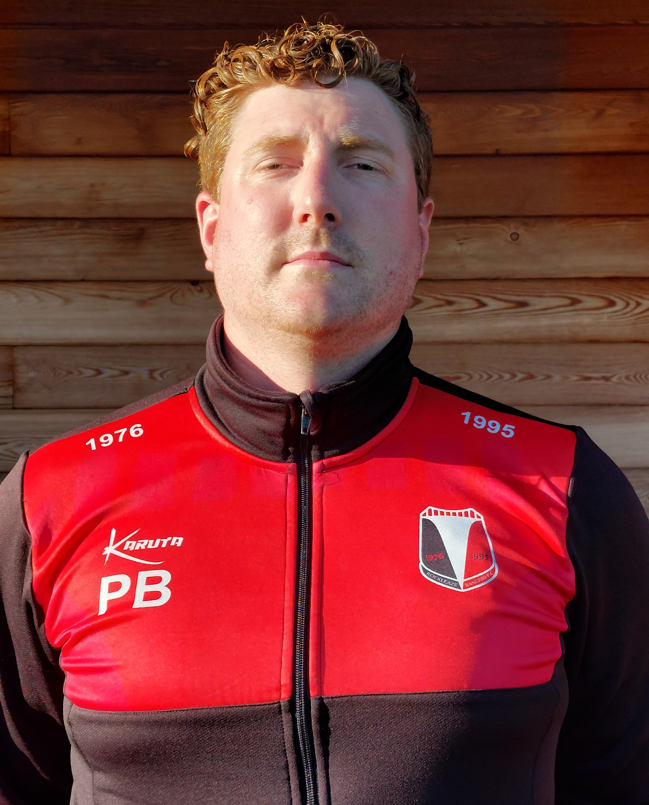 PETER BRADBURY – MANAGERManager and no.2 goalkeeper.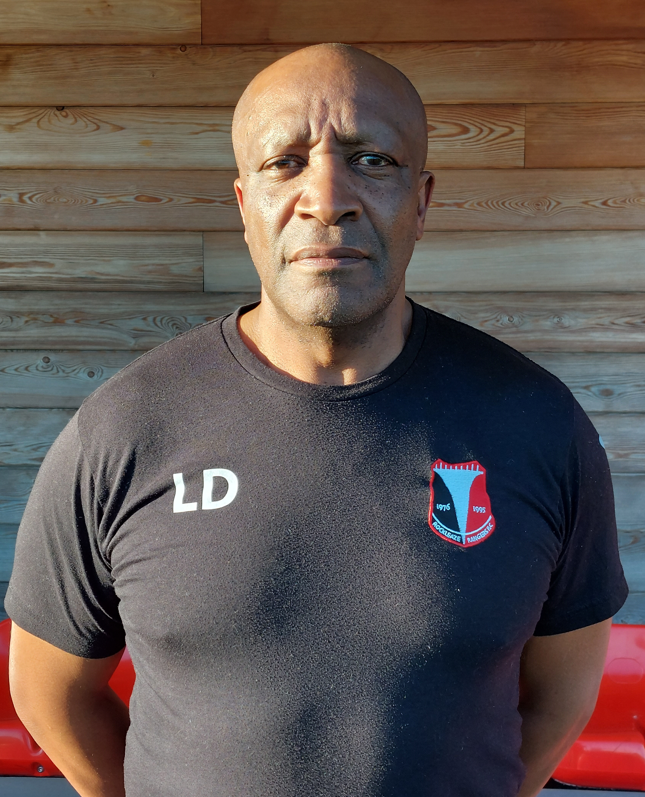 LEE DOUGLAS – ASSISTANT MANAGERLong suffering assistant to Bradders, now in their thirteenth season together.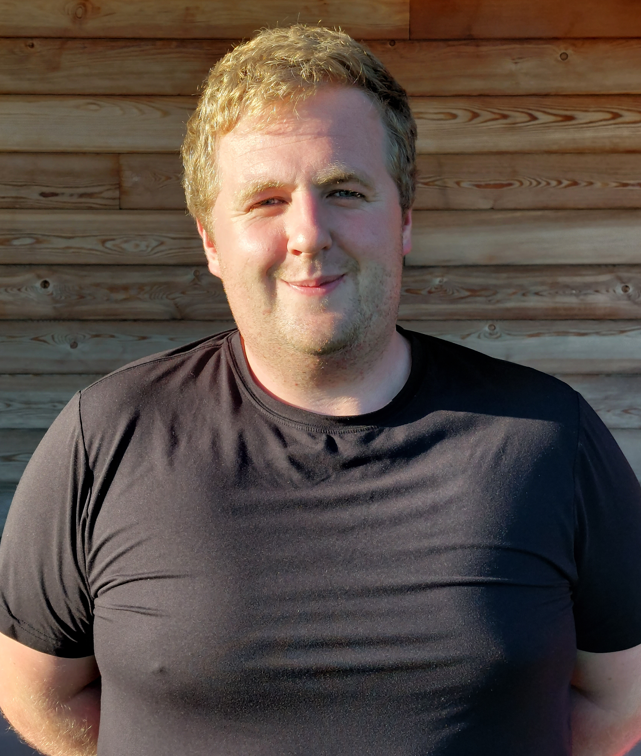 MATTHEW DYER – ASSISTANT MANAGER / PHYSIORecent addition to the management team, when not scuttling onto the pitch with the magic sponge, Spanish Matt also prepares pre- and post-match video analysis.